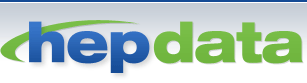 August 2015Matching Gift Summary ReportCONFIDENTIAL54 New U.S. Parent Companies have been added to the GiftPlus Database through July 2015 and including subsidiaries, divisions and additional locations, there are 378 in total new listings.13 New Canadian Parent Companies have been added in the same time period with 302 total new listings.Below are the statistics on the number of changes we have made to the Matching Gift Database. Please continue to send your research requests to us and our researchers will confirm and update the database as needed.  Thank you to all who continue to help us make the database better and better.New companies added/reinstated in January – July 2015AgroLawn Inc.				Ascena Retail Group - Shared ServicesBest Buy Employee Giving Campaign Big Heart Pet BrandsCATHERINES (Cash & Volunteer)     Cambridge Investment Research, Inc.Certara USA, Inc.			      Crocs, Inc.Crown Castle                      Digital RealtyDorn Homes, Inc.                  Dressbarn (Cash & Volunteer)E*Trade                           EZCORP, Inc. VolunteerEaton Vance Investment Managers   FBR Volunteer ProgramFrontier Technology, Inc.         General Mills - RetireesGrand + Benedicts, Inc.           Halyard HealthICE NYSE Foundation, Inc.         IDEXX LaboratoriesJustice (Cash & Volunteer)        Kayne Anderson Capital Advisors, L.P.Keynote                           Keysight Technologies Inc.Lane Bryant (Cash & Volunteer)    Lozano SmithMar-Gas LP                        Maurice's (Cash & Volunteer)Maverick Engineering              Mindray North AmericaNaturipe Berry Growers, Inc.      Peabody Energy VolunteerRGA Reinsurance Company           Red Gold, Inc.Revitas Inc.                      Rogers Family FoundationSequenom, Inc.                    Skoll FoundationStelliam Investment Mgt LP        Talisman Energy Inc.The E.W. Scripps Company          The Spelman & Johnson GroupTradeweb Markets LLC              Trip Advisor Media GroupTwo West                          Veritas FundingWaking Girl                       Weingart FoundationWestern Refining                  Westwood Holdings Group, Inc.World Wide Technology             L3 CommunicationsCommunication Systems-WestPrograms Removed from the DatabaseABN AMRO Bank N.V.Agron, Inc.Areva Inc.BNP ParibasBingham McCutchen LLPBluewater AssociatesBoeing Co. Causes-Walk/Run/Bike   – discontinued for 2015.Colonial Penn Life Insurance CompanyConvertabath, Inc.Federal Home Loan Bank of Des MoinesGlass AgencyH.D. SmithHope in Home Care LLCHuhtamaki N.A.Ingredion Inc.Interactive TestKelly Consulting & Design, Ltd.Manulife Financial Corporation International Disaster Relief FundMaurice’s, IncMcAfee, Inc.McMurtrie FarmsMorton, Clarke, Burns, Fu and MetcalfOutcomes, Inc. (Red Cross Only)Scripps Networks InteractiveSt. Jude Medical, Inc. (HQ)United Space Alliance – suspended due to down-sizing per Ms. Castro, HR Admin. USAHumanResources@usa-spaceops.comViacom American Red Cross Disaster ReliefWelch's Foods, Inc. – Program suspended per Heather Perkins, hperkins@welches.com, 5/21/15HEP Statistics - 2015There are currently 727 forms and logins on GiftPlus Online. MatchFormDepot is updated on a daily basis which include all forms and logins.There are 2,338 parent companies and, with subsidiaries and divisions there are 22,539 total listings. There have been 1,379 updates and counting to program and policy information since January 2015.There are 453 volunteer programs on the GiftPlus Online database.Other NewsTechnip - does not have a program per Jessica Hartstein, Training Lead & Regional Sustainable Development Lead.Hillshire Brands – stopped outsourcing through the JK Group as of June 1. They are now using CyberGrants. Hillshire acquired by Tyson Foods per matt.pakula@hillshirebrands.comABN AMRO Bank N.V. – no information on the existence of a program.RTI - does not want to be listed because each business unit has a choice as to whether or not they want to offer a program, per Alisha Hipwell, AHipwell@rtiintl.comConseco – the matching gift program has been discontinued by Conseco which became CNO Holding Company. Colonial Penn is under a CNO United Way campaign only, therefore Colonial Penn’s Matching Gift Program is suspended, per Media M. Oakes, CNO Financial, 317-817-3768.The Willis Foundation – does not match gifts per Angie Tucker, Willis Group, 615-872-4495.Eli Lilly (“Lilly”) - The annual match limitation for Lilly U.S. retired employees has been $7,500, but capped at $2,500 per the categories of education, culture, and health. We are lifting the annual match limitation of $2,500 per category. Beginning in 2015, the annual match limitation will remain at $7,500, but with no category restriction. For example, if you want to donate $7,500 to one qualifying organization, the entire amount is now eligible for a match.         Also, as part of the transition, paper forms will no longer be accepted. Starting June 15, all requests for a matching gift must be submitted online at www.cybergrants.com/lillymg. This will enable us to implement the program in a more cost-efficient way. Online requests can be made from a computer or mobile device.We greatly value your partnership in the Lilly U.S. Matching Gifts Program. The Lilly Foundation matches more than $6 million annually to benefit charitable organizations that our current and retired employees support. Thank you for your continued generosity. If you have questions about the Lilly U.S. Matching Gifts Program or these upcoming changes, please call HR Direct at 877-676-4745. Robert L. Smith, Senior Director, Lilly Corporate Responsibility, President, Lilly Foundation.Lorillard Tobacco Company - maker of Newport and Kent is being acquired/merging with Reynolds-American.Enesco – program suspended per Becky Jagielski, 630-875-5542. No plans to reinstate.Computer Associates - rebranded to CA Technologies.Imation – suspended for indefinite period of time per Tonnja L. Magee, tlmagee@imation.comTurner Broadcasting System (TBS) – using Benevity.Forest Laboratories - acquired by Actavis.JP Morgan Chase - Just to let you know, JPMorgan has discontinued matching gifts made to educational institutions beginning in 2015.  Sorry for the news.  Anastasia Yuelys | Corporate Tax Department | JP Morgan Chase & Co | 1 Chase Manhattan Plaza 59 Fl. NY1 -A156 New York, NY 10005 | T:212 552 2992| Anastasia.D.Yuelys@JPMorgan.comNike Community Impact – per ALEXA STUART – program removed from public view per her request. Can only be seen through GPOL. One Bowerman Drive, Beaverton, OR 97005 | USA, T. (01) 503.671.6720 | E. alexa.stuart@nike.comSt. Jude Medical, Inc. (HQ) - As of January 1, 2015, the program is suspended. They will match all gifts submitted by December 31st will be matched up until March 1st 2015.Heidi Halverson: sjngrants@sjm.comHuhtamaki Foundation – per Earlene Sells, no longer matching.Convertabath, Inc. - program suspended per owner Jeannine Dingles.SPX Corporation - announced its plan for a tax-free spin-off of its Flow business on October 29, 2014. The spin-off will result in two independent, publicly traded companies, SPX Corporation and SPX FLOW, Inc. SPX is targeting completion of the spin-off by the end of 2015. In light of the timing of this action, the SPX Employee Matching Gift Program will not be accepting matching gift requests after June 30, 2015. Any plans to resume a matching gift program and guidelines for matching gifts made after June 30, 2015 will be decided and disclosed at a later date, and will be posted on this webpage.ConocoPhillips - has just reduced their maximum matching gift limit from $15,000 to $10,000 for employees, and from $7,500 to $5,000 for retirees. Volunteer Grant program, there is also the Team Grant that involves 40 hours of volunteer service for $1000. It has to be 4 or more employees/retirees working at the same time, same date.  Also the organization can receive up to $6000 per year from the Individual and Team Grants per Carolyn Reeder, 281-293-1891Kohl’s Volunteer Program – removed at request of Kaitlin Thomas, Community Relations, Kaitlin.Thomas@kohls.com.The AREVA PAC has terminated the Pac Match Program per Denise Duplain, denise.duplain@areva.com McAfee acquired by Intel. McAfee is now Intel Security GroupMicrosoft is now with Benevity as of July 1st.Northeast Utilities is now Eversource Energy.Grainger - is proud to be among the less than one percent of companies that offer a three-to-one match. To make it easier for team members to support their local communities, we are transitioning our current Matching Gifts program to a new administrator.  Following are a few updates to help you prepare for this transition:You will receive an introductory email from Good Done Great (grainger@gooddonegreat.com) with instructions to log into their DonateWell Non-Profit Organization (NPO) Portal.   Access the DonateWell NPO portal and complete the process outlined in the introductory email. Be sure to add the name of your Executive Director and contact information to your account (if not the same as your matching gifts administrator). Contact Good Done Great with any questions about the enrollment process at grainger@gooddonegreat.com or call 1-855-437-4768.  If you do not receive an email from Good Done Great by Friday, May 22, send an email to grainger@gooddonegreat.com to let them know.To aid with the transition, please resolve any pending transactions through the EasyMatch Agency Portal, by June 15, 2015.  All unresolved requests and payments will be closed after June 15, 2015.  Please cash any outstanding checks (if applicable) received during recent payouts.  Any uncashed checks will be voided after August 1, 2015.Please remove and delete all Grainger matching gifts forms posted on donation websites on or before May 31, 2015.  Please note:  Grainger will no longer be accepting paper forms through the new program administrator. To resolve any pending issues with the existing vendor, contact grainger@easymatch.com or call 1-866-556-1254. We look forward to a successful transition and appreciate your support.Best Regards, Grainger Matching Charitable Gifts ProgramThe AT&T Higher Education/Cultural Arts matching program - is coming to an end December 31, 2015. The program is opening up to other types of non-profits in 2016. Higher Education Institutions will still be eligible for a match. AT&T is simply allowing organizations, such as the American Cancer Society to also be eligible for a matching gift. We currently do not have any more details on the specifics. Please feel free to reach out to us in late 2015 for any updates per Nancy Sanchez, Resolution Lead, YourCauseRoll Global - rebranded to The Wonderful Company: including:1. FIJI Water2. JUSTIN Wines3. Landmark Wines4. POM Wonderful5. Paramount Citris6. Paramount Farming7. Paramount Farms8. Roll Global (former name)9. Suterra10. Teleflora11. Vintage Nurseries12. Wonderful Almond Accents13. Wonderful Almonds14. Wonderful Halos15. Wonderful PistachiosThe Brown Shoe Company rebranded to CALERES.CBIC – Contractors Bonding Insurance Co. – now part of RLI Insurance Corporation and participate under their program. 